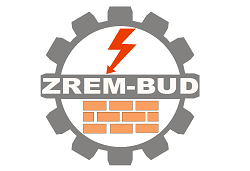 KWESTIONARIUSZ OSOBOWY DLA OSOBY UBIEGAJĄCEJ SIĘ O ZATRUDNIENIEImię (imiona) i nazwisko _______________________________________________________________Data urodzenia _____________________________________________________________________Dane kontaktowe ____________________________________________________________________(wskazane przez osobę ubiegającą się o zatrudnienie)Wykształcenie (gdy jest ono niezbędne do wykonywania pracy określonego rodzaju lub na określonym stanowisku)__________________________________________________________________________________________________________________________________________________________________________________________________________________________________________________________________________________________________________________________________(nazwa szkoły i rok jej ukończenia, specjalność, stopień naukowy, tytuł zawodowy, tytuł naukowy)Kwalifikacje zawodowe (gdy są one niezbędne do wykonywania pracy określonego rodzaju lub na określonym stanowisku) _______________________________________________________________ ____________________________________________________________________________________________________________________________________________________________________________________________________________________________________________________________________________________________________________________________________________(kursy, studia podyplomowe lub inne formy uzupełnienia wiedzy lub umiejętności)Przebieg dotychczasowego zatrudnienia (gdy jest ono niezbędne do wykonywania pracy określonego rodzaju lub na określonym stanowisku) ___________________________________________________ ____________________________________________________________________________________________________________________________________________________________________________________________________________________________________________________________________________________________________________________________________________ (okresy zatrudnienia u kolejnych pracodawców oraz zajmowane stanowiska)___________________________			_____________________________________miejscowość i data				      podpis osoby ubiegającej się o zatrudnienieKlauzula informacyjna
wraz z klauzulą zgody na przetwarzanie danych osobowych
(w procesie rekrutacji)Uwzględniając Pana/Pani prawo do ochrony danych osobowych, uprzejmie informujemy, że:Administratorem Pana/Pani danych osobowych jest ZREM-BUD Sp. z o.o. z siedzibą w Dąbrowie Górniczej (42-523) przy ul. Koksowniczej 1, wpisana do rejestru przedsiębiorców prowadzonego przez Sąd Rejonowy 
w Katowicach, VIII Wydział Gospodarczy Krajowego Rejestru Sądowego pod numerem KRS 0000553264 (dalej jako: „Spółka”).Osobą do kontaktu ze strony Spółki w sprawach związanych z przetwarzaniem danych osobowych jest Koordynator ds. ODO, tel. 695 880 070, e-mail koordynator.odo@zrem-bud.pl. Pana/Pani dane osobowe będą przetwarzane dla potrzeb niezbędnych do realizacji procesu rekrutacji na podstawie art. 22¹ § 1 ustawy z dnia 26 czerwca 1974 r. – Kodeks Pracy (Dz.U.2020.1320 t.j. z dnia 2020.07.30 ze zm.), dalej, jako: „KP”. W zakresie podania dobrowolnie innych danych, niż wskazanych w art. 221 KP, na podstawie art. 6 ust. 1 lit. a) Rozporządzenia Parlamentu Europejskiego i Rady (UE) 2016/679 z dnia 27 kwietnia 2016r. w sprawie ochrony osób fizycznych w związku z przetwarzaniem danych osobowych i w sprawie swobodnego przepływu takich danych oraz uchylenia dyrektywy 95/46/WE (ogólne rozporządzenie o ochronie danych), dalej, jako: „RODO”, tj. będzie potraktowane jako zgoda, którą można odwołać w dowolnym momencie.Podstawą prawną przetwarzania Pana/Pani danych osobowych jest:w zakresie danych określonych w art. 221 § 1 KP – art. 221 § 1 KP w związku z art. 6 ust. 1 lit. c) RODO, co oznacza, że przetwarzanie jest niezbędne do wypełnienia obowiązku prawnego ciążącego na Spółce.w zakresie pozostałych danych (o ile zostały podane) oraz zgody na przetwarzanie danych osobowych na potrzeby przyszłych rekrutacji (o ile została udzielona) – art. 6 ust. 1 lit. a) RODO, co oznacza, że wyraził/a Pan/Pani zgodę na przetwarzanie swoich danych osobowych w celu przeprowadzenia obecnej oraz przyszłych (o ile zgoda została udzielona) rekrutacji.Podanie danych osobowych jest dobrowolne, ale brak podania danych wskazanych w art. 221 KP, a to: imienia (imion) i nazwiska, daty urodzenia, danych do kontaktu wskazanych przez kandydata, wykształcenia, przebieg dotychczasowego zatrudnienia, będzie skutkował brakiem możliwości wzięcia udziału w procesie rekrutacji.Ma Pan/Pani prawo do dostępu do swoich danych osobowych, ich sprostowania, usunięcia lub ograniczenia przetwarzania, a jeżeli uzna Pan/Pani, że Pana/Pani dane osobowe są przetwarzane niezgodnie z wymogami prawa, przysługuje Panu/Pani prawo do wniesienia skargi do organu nadzorczego w zakresie ochrony danych osobowych, tj.: Prezesa Urzędu Ochrony Danych Osobowych, 00-193 Warszawa, ul. Stawki 2.Pana/Pani dane osobowe będą przechowywane przez okres trwania procesu rekrutacji, a w przypadku wyrażenia dobrowolnej zgody na przetwarzanie danych osobowych dla potrzeb niezbędnych do realizacji przyszłych procesów rekrutacyjnych do momentu wycofania zgody, a w razie braku jej wycofania przez okres 2 lat.Pana/Pani dane osobowe nie będą przetwarzane w sposób zautomatyzowany.Pana/Pani dane osobowe nie będą przekazywane do państw trzecich / organizacji międzynarodowych.Ma Pan/Pani prawo do cofnięcia udzielonej zgody na przetwarzanie danych osobowych w dowolnym momencie, bez wpływu na zgodność z prawem przetwarzania, którego dokonano na podstawie zgody przed jej cofnięciem. Cofnięcia zgody dokonuje się poprzez kontakt z Koordynatorem ds. ODO pod adresem e-mail: koordynator.odo@zrem-bud.pl. Jeżeli zgadza się Pan/Pani na przetwarzanie danych osobowych na potrzeby przyszłych rekrutacji, prosimy 
o zaznaczenie poniższej zgody. Wyrażenie zgody jest dobrowolne.„Wyrażam zgodę na przetwarzanie przez ZREM-BUD Sp. z o.o. z siedzibą w Dąbowie Górniczej moich danych osobowych na potrzeby przyszłych rekrutacji na podstawie art. 6 ust. 1 lit. a) RODO.”Oświadczam, że zapoznałem/-am się z powyższymi informacjami.___________________					_____________________________miejscowość i data 							czytelny podpis 